УТВЕРЖДЕНЫ Комиссией Федеральной антимонопольной  службы по соблюдению требований к служебному поведению федеральных государственных гражданских служащих и урегулированию конфликта интересов                    17 января 2012 года, Протокол № 1_________________________________________Методические рекомендации по заполнению федеральными государственными гражданскими служащими ФАС России справок о доходах, об имуществе и обязательствах имущественного характераНастоящие Методические рекомендации по заполнению федеральными государственными гражданскими служащими ФАС России форм справок о доходах, об имуществе и обязательствах имущественного характера подготовлены Управлением государственной службы ФАС России в целях обеспечения полноты, достоверности и единого подхода к заполнению форм справок о доходах, об имуществе и обязательствах имущественного характера в ФАС России (далее - Справки) и оказания практической помощи федеральным государственным гражданским служащим ФАС России (далее - гражданские служащие).I. Общие требования к представлению и заполнению форм Справок1. Сведения о доходах, об имуществе и обязательствах имущественного характера представляются по утвержденным Указом Президента Российской Федерации от 18 мая 2009 г. № 559 «О представлении гражданами, претендующими на замещение должностей федеральной государственной службы, и федеральными государственными служащими сведений о доходах, об имуществе и обязательствах имущественного характера» формам справок (четыре формы справок: - на гражданского служащего; - на членов семьи гражданского служащего; - на гражданина, претендующего на замещение должности гражданской службы; - на члена семьи гражданина, претендующего на замещение должности гражданской службы) в соответствии с Порядком представления гражданами, претендующими на замещение должностей федеральной государственной службы, и федеральными государственными служащими ФАС России сведений о доходах, об имуществе и обязательствах имущественного характера (далее – Порядок) утвержденного приказом ФАС России от 22.07.2010 № 415.2. Перечень должностей федеральной государственной службы в ФАС России, при назначении на которые граждане и при замещении которых федеральные государственные служащие ФАС России обязаны представлять сведения о своих доходах, об имуществе и обязательствах имущественного характера, а так же сведения о доходах, об имуществе и обязательствах имущественного характера своих супруги (супруга) и несовершеннолетних детей, (так называемые коррупционно опасные должности) утвержден приказом ФАС России от 15.07.2010 № 403 во исполнение Указа Президента Российской Федерации от 18 мая 2009 г. № 557 «Об утверждении перечня должностей федеральной государственной службы, при назначении на которые граждане и при замещении которых федеральные государственные служащие обязаны представлять сведения о своих доходах, об имуществе и обязательствах имущественного характера, а также сведения о доходах, об имуществе и обязательствах имущественного характера своих супруги (супруга) и несовершеннолетних детей».Гражданский служащий представляет Справки отдельно на себя, на супругу (супруга) и на каждого из несовершеннолетних детей. Заполненные на членов семьи справки подписываются гражданским служащим, поэтому гражданскому служащему целесообразно убедиться в достоверности сведений о доходах, об имуществе и обязательствах имущественного характера членов своей семьи на основании справок о доходах формы 2-НДФЛ, договоров, свидетельств и иных документов.Если у гражданского служащего указанные члены семьи отсутствуют, то Справки на членов семьи не оформляются.Гражданские служащие перед убытием в длительную командировку в период до 30 апреля года, следующего за отчетным, заблаговременно собирают информацию о доходах, об имуществе и обязательствах имущественного характера и представляют Справки в отдел по противодействию коррупции Управления государственной службы ФАС России.Заполненные Справки гражданские служащие центрального аппарата ФАС России представляют в отдел по противодействию коррупции Управления государственной ФАС России, а государственными служащими территориальных органов ФАС России, представителем нанимателя для которых является руководитель территориального органа ФАС России, в кадровые подразделения или должностным лицам территориальных органов ФАС России, ответственным за кадровую работу лично, в двух оригинальных экземплярах (один экземпляр, после проставления подписи о его принятии, возвращается гражданскому служащему).В случае невозможности представления по объективным причинам гражданскими служащими полных и достоверных сведений о доходах, об имуществе и обязательствах имущественного характера, а также о доходах супруги (супруга) и (или) несовершеннолетних детей гражданские служащие в обязательном порядке подают соответствующее заявление в Комиссию по соблюдению требований к служебному поведению федеральных государственных гражданских служащих и урегулированию конфликта интересов (приложение к настоящим Методическим рекомендациям) с указанием конкретной причины непредставления или невозможности представления полных и достоверных сведений, которое рассматривается на заседании Комиссии по соблюдению требований к служебному поведению федеральных государственных гражданских служащих и урегулированию конфликта интересов (далее - Комиссия).Критерии, по которым какая-либо причина непредставления сведений может быть признана объективной, определяются Комиссией на основании оценки конкретных обстоятельств. Из этого следует, что при наличии проблем с представлением сведений членов своей семьи гражданский служащий обязан своевременно направить в отдел по противодействию коррупции Управления государственной службы заявление о невозможности по объективным причинам представить сведения о доходах, об имуществе и обязательствах имущественного характера своих супруги (супруга) и несовершеннолетних детей. К заявлению могут быть приложены иные документы.Непредставление гражданским служащим сведений о своих доходах, об имуществе и обязательствах имущественного характера, а также о доходах, об имуществе и обязательствах имущественного характера своих супруги (супруга) и несовершеннолетних детей в случае, если представление таких сведений обязательно, либо представление заведомо недостоверных или неполных сведений является правонарушением, влекущим применение мер взыскания, установленных законодательством Российской Федерации.Гражданским служащим рекомендуется заполнять Справки с использованием персонального компьютера и распечатывать их на принтере.При этом рекомендуется заполнять Справки в формате RTF (такой формат предлагается системой Консультант Плюс) и распечатывать на обеих сторонах листа (вторая и четвертая страница формы печатаются на обороте первой и третьей страниц соответственно и т. п.), учитывая то, что Справки ежегодно приобщаются к личному делу. На представляемых в печатном виде Справках гражданскому служащему рекомендуется на каждой странице поставить собственноручную подпись.При заполнении Справок о своих доходах и доходах членов семьи используются документальные данные о денежном содержании (заработной плате) и иных выплатах, полученных за отчетный период. Сведения об имуществе и обязательствах имущественного характера используются из документов, имеющихся в распоряжении гражданского служащего, супруги (супруга) и несовершеннолетних детей.Гражданские служащие, имевшие в истекшем календарном году доход только по месту работы в ФАС России, не освобождаются от представления сведений о доходах.10. Справки заполняются с учетом следующего.При заполнении Справок необходимо руководствоваться сносками, обозначенными в тексте цифрами (разъяснения сносок приводятся в конце каждой таблицы).В каждую строку и соответствующие им графы вписывается только один показатель. В случае отсутствия каких-либо доходов, имущества, обязательств и др., предусмотренных Справками, в соответствующей строке пишется фраза «не имею» либо ставится «-». Обозначения в виде символа «Z» и т. п. не допускаются.В случае если отдельная графа справки предполагает заполнение реквизитов какого-либо документа, то следует полностью указать номер и дату договора, свидетельства или иного документа.Все стоимостные показатели отражаются цифрами в рублях, в полном соответствии со сведениями, содержащимися в документах.Не допускается исправление ошибок с помощью корректирующего или иного аналогичного средства. II. Заполнение титульных листов форм СправокПри заполнении титульных листов форм Справок гражданский служащий центрального аппарата указывает (пример заполнения № 1) в поле «наименование кадрового подразделения федерального государственного органа» – «Управление государственной службы ФАС России».Гражданский служащий территориального органа указывает наименование территориального органа ФАС России - «______________________  УФАС России».А также, свою фамилию, имя, отчество в именительном падеже полностью, без сокращений, в соответствии с документом, удостоверяющим личность;свою дату рождения (число, месяц, год) в соответствии с записью в документе, удостоверяющем личность;наименование замещаемой должности государственной гражданской службы в ФАС России с указанием наименования структурного подразделения в соответствии с приказом о назначении на должность и служебным контрактом гражданского служащего;свой адрес места жительства в Российской Федерации на основании записи в паспорте или ином документе, подтверждающем регистрацию по месту жительства (наименование субъекта Российской Федерации, района, города, иного населенного пункта, улицы, номер дома и квартиры, почтового индекса), в случае, если гражданский служащий проживает не по месту регистрации, дополнительно указывается и  адрес фактического проживания;отчетный период, за который представляются сведения.ПРИМЕР ЗАПОЛНЕНИЯ № 1_________  В Управление  государственной службы ФАС России_______________(указывается наименование кадрового подразделения федерального государственного органа)СПРАВКАо доходах, об имуществе и обязательствах имущественного характера федерального государственного служащего	Я, Иванов Иван Иванович, 1 января 1960 года рождения, главный государственный инспектор отдела по противодействию коррупции Управления государственной службы ФАС России, проживающий по адресу: 111111, Московская область, г. Красногорск, мкр. Южный,_ пер.____ Новый, д.1, кв.1_,  Адрес фактического проживания: Москва, Симферопольский бульвар, д. 14, кор. 1, кв. 156__________________________________________(адрес места жительства)сообщаю сведения о своих доходах за отчетный период с 1 января 2011 г. по 31 декабря 2011 г., об имуществе, принадлежащем мне на праве собственности, о вкладах в банках, ценных бумагах, об обязательствах имущественного характера по состоянию на конец отчетного периода (на отчетную дату):При заполнении соответствующей формы справки на членов своей семьи гражданский служащий также указывает (пример заполнения № 2):степень родства или свойства (супруг (супруга), несовершеннолетняя дочь, несовершеннолетний сын);фамилию, имя, отчество полностью без сокращений и дату рождения (число, месяц, год) члена семьи, на которого заполняется Справка, в соответствии с документом, удостоверяющим личность;основное место работы или службы, занимаемая должность, а в случае отсутствия основного места работы или службы - род занятий (временно неработающий, пенсионер, домохозяйка, студент, учащийся школы, колледжа, дошкольник и т. д.).ПРИМЕР ЗАПОЛНЕНИЯ № 2 В Управление государственной службы ФАС России(указывается наименование кадрового подразделения федерального государственного органа)СПРАВКАо доходах, об имуществе и обязательствах имущественного характера супруги(супруга) и несовершеннолетних детей федерального государственного служащего	Я, Иванов Иван Иванович, 1 января 1960 года рождения, главный государственный инспектор отдела по противодействия коррупции Управления государственной службы ФАС России, проживающий по адресу: 111111, Московская область, г. Красногорск, мкр. Южный, пер. Новый, д. 1, кв. 1._ Адрес фактического проживания: Москва, Симферопольский бульвар, д. 14, кор.1, кв. 156____________________________________________________________(адрес места жительства)сообщаю сведения о доходах за отчетный период с 1 января 2010 г. по 31 декабря 2010 г. моей _______________________(моего) супруги________________________________________________                                                        (супруги (супруга), несовершеннолетней дочери, несовершеннолетнего сына)Ивановой Елены Михайловны, 1 ноября 1965 года рождения, работающей доцентом________(фамилия, имя, отчество, дата рождения)кафедры гражданского права МГУ им. М.В.Ломоносова                                          _____________(основное место работы или службы, занимаемая должность; в случае отсутствия основного места работы или службы - род занятий)об имуществе, принадлежащем ей (ему) на праве собственности, о вкладах в банках, ценных бумагах, об обязательствах имущественного характера по состоянию на конец отчетного периода (на отчетную дату).III. Заполнение раздела 1 Справки  «сведения о доходах»(пример заполнения № 3). Доходом признается экономическая выгода в денежной или натуральной форме, учитываемая в случае возможности ее оценки и в той мере, в которой такую выгоду можно оценить, и определяемая в соответствии Налоговым кодексом Российской Федерации (статья 41 Налогового кодекса Российской Федерации).В данном разделе указываются суммы начисленных доходов, указанные в справках формы № 2-НДФЛ как «Общая сумма дохода». Государственный служащий представляет ежегодно сведения о своих доходах, полученных за отчетный период (с 1 января по 31 декабря) от всех источников, включая освобождаемые от налогообложения, независимо от того получены они от источников в Российской Федерации или от источников за пределами Российской Федерации, пособия, получаемые служащим на ребенка, алименты, пенсии и иные социальные выплаты, субсидии на приобретение жилого помещения, проценты на вклады. Пособия по беременности и родам, компенсация за оплату детского сада и т. п. указываются в сведениях о доходах, об имуществе и обязательствах имущественного характера гражданского служащего (супруги гражданского служащего).Денежные средства, полученные от уплаты алиментов на несовершеннолетних детей, пенсия по инвалидности несовершеннолетнего ребенка, пособия на детей, стипендии и т. п., то есть суммы, причитающиеся ребенку, указываются в сведениях о доходах соответствующего ребенка.Перечень доходов изложен в главе 23 «Налог на доходы физических лиц» Налогового кодекса Российской Федерации.Сумма социального налогового вычета, полученная гражданским служащим как налогоплательщиком, к доходу не относится и в Справке не указывается.Сведения о суммах доходов следует указывать в соответствии со справками формы 2-НДФЛ. Данные справки необходимо получить из всех организаций, где мог быть получен доход в прошедшем году: предыдущие места работы, вузы (в случае осуществления научной или преподавательской деятельности) и другие организации. Гражданскому служащему следует своевременно позаботиться о том, чтобы члены его семьи также получили справки 2-НДФЛ.Кроме справок 2-НДФЛ сведения о полученных доходах за выполнение иной оплачиваемой работы можно установить из таких документов, как договоры подряда, авторские (лицензионные) договоры (в том числе из актов сдачи-приемки выполненных работ по договорам), сберегательные книжки, справки банков и иных кредитных организаций о доходах от вкладов за отчетный период, справки финансовых органов коммерческих организаций о доходах от ценных бумаг и долей участия за отчетный период и др.В графе 2 «Вид дохода» раздела 1:а) в строке 1 «Доход по основному месту работы» указывается сумма согласно справке с места работы по форме 2-НДФЛ (графа 5.1. «Общая сумма дохода»). В том случае, если основное место работы в отчетный период менялось, то указывается величина дохода по каждому месту работы;б)	в строке 2 «Доход от педагогической деятельности» указывается общая сумма дохода, полученная со всех мест преподавания по справке 2-НДФЛ;в)	в строке 3 «Доход от научной деятельности» указывается общая сумма дохода, полученная со всех мест осуществления гражданским служащим научной деятельности по справке 2-НДФЛ;г)	в строке 4 «Доход от иной творческой деятельности» указывается общая сумма доходов, полученных гражданским служащим в разных сферах творческой деятельности (технической, художественной, публицистической и т. д.). Например, указываются доходы от публикации произведений литературы, искусства, внедрения программных продуктов, баз данных, доходы, полученные в результате использования изобретений, промышленных образцов, полезных моделей, гонорары за участие в съемках и т. д.;д)	в строке 5 «Доход от вкладов в банках и иных кредитных организациях» указывается общая сумма начисленных за год процентов по всем вкладам и депозитам, в том числе пенсионным (капитализация), включая закрытые в отчетном периоде, на основании сберегательной книжки, выписки, полученной в банке или кредитной организации.Банковский вклад - денежные средства в валюте Российской Федерации или иностранной валюте, размещаемые физическими лицами в целях хранения и получения дохода. Доход по вкладу выплачивается в денежной форме в виде процентов.Иная кредитная организация - юридическое лицо, которое для извлечения прибыли как основной цели своей деятельности на основании специального разрешения (лицензии) Центрального банка Российской Федерации (Банка России) имеет право осуществлять банковские операции, предусмотренные Федеральным законом «О банках и банковской деятельности». Величина дохода по вкладу указывается на основании документа, выданного соответствующей кредитной организацией;е)	в строке 6 «Доход от ценных бумаг и долей участия в коммерческих организациях» указывается общая сумма средств, полученных от реализации (продажи) акций, облигаций, векселей, чеков, депозитных и сберегательных сертификатов или иных ценных бумаг, а также от доли участия в уставном капитале организаций и суммы начисленных дивидендов.Доходность ценных бумаг - это отношение годового дохода по ценной бумаге к ее рыночной цене; норма прибыли, получаемая владельцем ценной бумаги;ж) 	строка 7 «Иные доходы (указать вид дохода)» включает в себя все виды доходов, которые не были отражены выше. Например: доходы, полученные от сдачи в аренду или иного использования имущества; доходы, полученные от использования транспортных средств; доходы от предоставления гражданским служащим единовременной субсидии на приобретение жилого помещения, выигрыши в лотереях, тотализаторах, конкурсах и иных играх, вознаграждения по договорам гражданско-правового характера, доходы от продажи имущества (рекомендуется указать адрес проданного недвижимого имущества, вид и марку транспортного средства) и т.д. Открытый перечень таких доходов установлен статьей 208 Налогового кодекса Российской Федерации.Также данная позиция включает в себя доходы, освобождаемые от налогообложения: пособие по беременности и родам, пенсии, пособия, алименты, стипендии, компенсация стоимости путевок, суммы оплаты детского сада, суммы оплаты лечения и медицинского обслуживания, средства материнского (семейного) капитала (сведения указываются по факту перечисления денежных средств на счет государственного служащего (его супруги), возмещение по договору страхования автотранспортного средства, возмещение вреда, причиненного увечьем и иным повреждением здоровья и т. д. (статья 217 Налогового кодекса Российской Федерации).Единовременная субсидия на приобретение жилого помещения в соответствии с частью 6 статьи 217 Налогового кодекса Российской Федерации является доходом, следовательно, она указывается в строке 7 раздела 1 Справки.Внесение соответствующих сведений в Справку производится в тот отчетный период, в котором денежные средства перечислены со счета № 40302 на счет продавца (физического лица (юридического лица, индивидуального предпринимателя), осуществляющего отчуждение жилого помещения.Доходы, полученные от сдачи в аренду недвижимого имущества, транспортных средств указываются в строке 7 раздела 1 Справки. з)	в строке 8 «Итого доход за отчетный период» указывается суммарная величина дохода.5. В графе 3 «Величина дохода» доход, полученный в иностранной валюте, указывается в рублях по курсу Банка России на дату получения дохода.ПРИМЕР ЗАПОЛНЕНИЯ № 3Раздел 1. Сведения о доходах 11 Указываются доходы (включая пенсии, пособия, иные выплаты) за отчетный период.2 Доход, полученный в иностранной валюте, указывается в рублях по курсу Банка России на дату получения дохода.IV. Заполнение раздела 2 «Сведения об имуществе»В разделе 2 «Сведения об имуществе» Справок следует точно отразить все объекты недвижимости и транспортные средства, принадлежащие на праве собственности, независимо от того, когда они были приобретены и в каком регионе Российской Федерации зарегистрированы. Следует перечислить все транспортные средства, по которым зарегистрировано право собственности, включая находящиеся в угоне, полностью негодные к эксплуатации, переданные в пользование по доверенности, снятые с регистрационного учета и т. п.Сведения об имуществе, находящемся в пользовании на основании договора аренды, безвозмездного пользования, социального найма, фактического предоставления и другие, не основанном на праве собственности, то есть сведения об обязательствах имущественного характера в настоящем разделе не указываются. Данные сведения необходимо указывать в подразделе 5.1 Справки.Подраздел 2.1 «Недвижимое имущество» (пример заполнения № 4)При заполнении данного подраздела необходимо учесть, что согласно статье 130 Гражданского кодекса Российской Федерации к недвижимым вещам (недвижимое имущество, недвижимость) относятся земельные участки, участки недр и все, что прочно связано с землей, то есть объекты, перемещение которых без несоразмерного ущерба их назначению невозможно, в том числе здания, сооружения. Законом к недвижимым вещам может быть отнесено и иное имущество.Право собственности и другие вещные права на недвижимые вещи, ограничения этих прав, их возникновение, переход и прекращение подлежат государственной регистрации в едином государственном реестре органами, осуществляющими государственную регистрацию прав на недвижимость и сделок с ней.Права на недвижимое имущество, возникшие до момента вступления в силу Федерального закона от 21 июля 1997 г. № 122-ФЗ «О государственной регистрации прав на недвижимое имущество и сделок с ним», признаются юридически действительными при отсутствии их государственной регистрации, введенной указанным Федеральным законом (например, свидетельство на землю; государственный акт о праве собственности; договор; свидетельство на наследство, выданное и удостоверенное нотариусом и т. д.).В подразделе 2.1 раздела 2 Справок указываются сведения о недвижимом имуществе (земельные участки, жилые дома, квартиры, дачи, гаражи и иное недвижимое имущество), находящемся в собственности.В графе 2 «Вид и наименование имущества» подраздела 2.1:1. В строке 1 «Земельные участки» указывается вид земельного участка (пая, доли): под индивидуальное жилищное строительство, дачный, садовый, приусадебный, огородный и другие.Согласно статье 11.1 Земельного кодекса Российской Федерации земельным участком является часть земной поверхности, границы которой определены в соответствии с федеральными законами.К основным видам использования земельных участков относятся: земельный участок под индивидуальное жилищное строительство. Объектами индивидуального жилищного строительства являются дома, предназначенные для индивидуального проживания гражданина (нескольких граждан, семьи), и объекты малоэтажного строительства с количеством этажей не более трех;земельный участок для ведения личного подсобного хозяйства. Личное подсобное хозяйство - форма непредпринимательской деятельности по производству и переработке сельскохозяйственной продукции. Личное подсобное хозяйство ведется гражданином - одним или совместно с членами его семьи - в целях удовлетворения личных потребностей на земельном участке, предоставленном или приобретенном для ведения личного подсобного хозяйства (статья 2 Федерального закона от 7 июля 2003 г. № 112-ФЗ «О личном подсобном хозяйстве»).Для ведения личного подсобного хозяйства могут использоваться: земельный участок в границах населенного пункта - приусадебный земельный участок и земельный участок за пределами границ населенного пункта - полевой земельный участок. Приусадебный земельный участок используется как для производства сельскохозяйственной продукции, так и для возведения жилого дома, производственных, бытовых и иных зданий, строений, сооружений, а полевой земельный участок используется исключительно для производства сельскохозяйственной продукции (без права возведения на нем зданий и строений).В статье 1 Федерального закона от 15 апреля 1998 г. № 66-ФЗ «О садоводческих, огороднических и дачных некоммерческих объединениях граждан» дано определение понятиям садовый земельный участок, огородный земельный участок, дачный земельный участок.Садовый земельный участок - земельный участок, предоставленный гражданину или приобретенный им для выращивания плодовых, ягодных, овощных, бахчевых или иных сельскохозяйственных культур и картофеля, а также для отдыха (с правом возведения жилого строения без права регистрации проживания в нем и хозяйственных строений и сооружений).Огородный земельный участок - земельный участок, предоставленный гражданину или приобретенный им для выращивания ягодных, овощных, бахчевых или иных сельскохозяйственных культур и картофеля (с правом или без права возведения некапитального жилого строения и хозяйственных строений и сооружений в зависимости от разрешенного использования земельного участка, определенного при зонировании территории).Дачный земельный участок - земельный участок, предоставленный гражданину или приобретенный им в целях отдыха (с правом возведения жилого строения без права регистрации проживания в нем или жилого дома с правом регистрации проживания в нем и хозяйственных строений и сооружений, а также с правом выращивания плодовых, ягодных, овощных, бахчевых или иных сельскохозяйственных культур и картофеля).2. В строке 2 «Жилые дома» указывается вид жилого помещения.К видам жилого помещения относится жилой дом или часть жилого дома (статья 16 Жилищного кодекса Российской Федерации; статья 673 Гражданского кодекса Российской Федерации).Жилым домом признается индивидуально-определенное здание, которое состоит из комнат, а также помещений вспомогательного использования, предназначенных для удовлетворения гражданами бытовых и иных нужд, связанных с их проживанием в таком здании (пункт 2 статьи 16 Жилищного кодекса Российской Федерации).В гражданском и жилищном законодательстве «жилой дом» понимается как одноквартирный. Когда под этим понятием подразумевается многоквартирный дом, на это специально указывается (пункт 2 статьи 673 Гражданского кодекса Российской Федерации, глава 6 Жилищного кодекса Российской Федерации).Жилые дома функционально предназначены для постоянного проживания. Именно пригодность к проживанию в течение всех сезонов, а не только в летнее время отличает жилое помещение от дачного, предназначенного для отдыха, временного пребывания.Общая площадь жилого дома указывается в соответствии с правоустанавливающими документами и состоит из суммы площади всех частей такого помещения, включая площадь помещений вспомогательного использования, предназначенных для удовлетворения гражданами бытовых и иных нужд, связанных с их проживанием в жилом помещении, за исключением балконов, лоджий, веранд и террас (статья 15 Жилищного кодекса Российской Федерации).В случае наличия жилого, дачного или садового дома должен быть указан соответствующий земельный участок, на котором он расположен (под индивидуальное жилищное строительство, дачный или садовый).3. В строке 3 «Квартиры» указываются квартиры или комнаты.Квартира - вид жилого помещения. Квартирой признается структурно обособленное помещение в многоквартирном доме, обеспечивающее возможность прямого доступа к помещениям общего пользования в таком доме и состоящее из одной или нескольких комнат, а также помещений вспомогательного использования, предназначенных для удовлетворения гражданами бытовых и иных нужд, связанных с их проживанием (пункт 3 статьи 16 Жилищного кодекса Российской Федерации).Площадь квартиры указывается в соответствии с правоустанавливающими документами и определяется как сумма площадей жилых комнат и подсобных помещений без учета лоджий, балконов, веранд, террас и холодных кладовых, тамбуров. К подсобным помещениям относятся площади кухонь, коридоров, ванн, санузлов, встроенных шкафов, кладовых, а также площадь, занятая внутриквартирной лестницей.Комната - вид жилого помещения. Комнатой признается часть жилого дома или квартиры, предназначенная для использования в качестве места непосредственного проживания граждан в жилом доме или квартире (пункт 4 статьи 16 Жилищного кодекса Российской Федерации).В случае, если у гражданского служащего в собственности находится комната в жилом доме (часть жилого дома) или квартире (комната в коммунальной квартире), то данную информацию необходимо отобразить в строке 2 или 3 (графа «Вид и наименование имущества») как часть жилого дома, часть квартиры.В строке 4 «Дачи» указываются дачи.Под дачей следует понимать строение (строения), возведенные с соблюдением требований главы VII Федерального закона от 15 апреля 1998 г. № 66-ФЗ «О садоводческих, огороднических и дачных некоммерческих объединениях граждан», на дачном или садовом земельном участке, определения которых даны в пункте 1 подраздела 2.1 настоящих Методических рекомендаций.Местом нахождения дачи является место нахождения дачного или садового земельного участка.В строке 5 «Гаражи» указываются гаражи.Гараж - помещение для хранения, стоянки и технического обслуживания автомобилей, которое может находиться как в индивидуальной, так и в общей собственности.Также в данной строке указываются сведения о таком объекте, как «машино-место» в жилом доме, многоуровневом стояночном комплексе и др.Право собственности на «гараж», «машино-место» подтверждается свидетельством о регистрации права собственности (иным правоустанавливающим документам).6. В строке 6 «Иное недвижимое имущество» указываются здания и сооружения. Также гражданский служащий вправе указать объекты незавершенного строительства.Согласно статье 2 Федерального закона от 30 декабря 2009 г. № 384-ФЗ «Технический регламент о безопасности зданий и сооружений»:здание - это результат строительства, представляющий собой объемную строительную систему, имеющую надземную и (или) подземную части, включающую в себя помещения, сети и системы инженерно-технического обеспечения и предназначенную для проживания и (или) деятельности людей, размещения производства, хранения продукции или содержания животных;сооружение - это результат строительства, представляющий собой объемную, плоскостную или линейную строительную систему, имеющую наземную, надземную и (или) подземную части, состоящую из несущих, а в отдельных случаях и ограждающих строительных конструкций и предназначенную для выполнения производственных процессов различного вида, хранения продукции, временного пребывания людей, перемещения людей и грузов.В соответствии со статьей 219 Гражданского кодекса Российской Федерации право собственности на здания, сооружения и другое вновь создаваемое недвижимое имущество, подлежащее государственной регистрации, возникает с момента такой регистрации;объекты незавершенного строительства - это объекты: строительство которых продолжается; строительство которых приостановлено, законсервировано или окончательно прекращено, но не списано в установленном порядке; находящиеся в эксплуатации, по которым акты приемки еще не оформлены в установленном порядке (Методические рекомендации по бухгалтерскому учету инвестиций, осуществляемых в форме капитальных вложений в сельскохозяйственных организациях, утвержденные Минсельхозом России 22 октября 2008 года).Объект незавершенного строительства возникает в момент приобретения им свойств недвижимого имущества: 1) объект должен быть прочно связан с землей; 2) его перемещение невозможно без несоразмерного ущерба его назначению (статья 130 Гражданского кодекса Российской Федерации).От зданий и сооружений объект незавершенного строительства отличает его незаконченность (это создаваемое недвижимое имущество).В графе 3 указывается вид собственности (индивидуальная, общая).Имущество, находящееся в собственности одного лица – это индивидуальная собственность, двух или нескольких лиц - общая собственность.Имущество может находиться в общей собственности с определением доли каждого из собственников в праве собственности (долевая собственность) или без определения таких долей (совместная собственность).В графах 4, 5 указываются место нахождения (адрес) и площадь (кв. м) недвижимого имущества. Данная информация указывается согласно свидетельству о государственной регистрации права собственности (иным правоустанавливающим документам).ПРИМЕР ЗАПОЛНЕНИЯ № 4Раздел 2. Сведения об имуществе 2.1. Недвижимое имуществоУказывается вид собственности (индивидуальная, общая); для совместной собственности указываются иные лица (Ф.И.О. или наименование), в собственности которых находится имущество; для долевой собственности указывается доля федерального государственного служащего, который представляет сведения.Указывается вид земельного участка (пая, доли): под индивидуальное жилищное строительство, дачный, садовый, приусадебный, огородный и другие.Подраздел 2.2 «Транспортные средства»(пример заполнения № 5)В подразделе 2.2 указываются сведения о транспортных средствах, находящихся в собственности – легковые и грузовые автомобили, автоприцепы, мототранспортные средства, сельскохозяйственная техника, водный, воздушный транспорт и иные транспортные средства. 1. Графа 2 «Вид и марка транспортного средства» заполняется согласно документу о регистрации транспортного средства. Необходимо указать его полное наименование в соответствии с техническим паспортом. 2. В графе 3 указывается вид собственности (индивидуальная, общая); для совместной собственности указываются иные лица (Ф.И.О. или наименование), в собственности которых находится имущество; для долевой собственности указывается доля гражданского служащего, который представляет сведения. 3. В графе 4 «Место регистрации»: а) в соответствии с установленным порядком транспортные средства регистрируются за физическими лицами по адресу, указанному в паспортах гражданина Российской Федерации или в свидетельствах о регистрации по месту жительства собственников, выдаваемых органами регистрационного учета. Регистрация транспортных средств за физическими лицами, не имеющими регистрации по месту жительства, производится по адресу, указанному в свидетельствах о регистрации по месту пребывания собственников, выдаваемых органами регистрационного учета; б) тракторы, самоходные дорожно-строительные и иные машины и прицепы к ним регистрируются за физическими лицами по постоянному или временному их месту жительства (на срок временного проживания), указанному в паспорте собственника машины; в) под местом государственной регистрации маломерного судна признается: место (адрес) проживания владельца в случае, если место проживания владельца маломерного судна и фактическое место нахождения судна находятся в одном субъекте Российской Федерации, место постоянного базирования (стоянки) судна в случае регистрации ГИМС МЧС России маломерных судов и вещных прав на них по месту постоянного базирования (стоянки) судна; г) местом нахождения воздушных судов является место нахождения (жительства) собственника (правообладателя) транспортного средства. ПРИМЕР ЗАПОЛНЕНИЯ № 52.2 Транспортные  средства1 Указывается вид собственности (индивидуальная, общая); для совместной собственности указываются иные лица (Ф.И.О. или наименование), в собственности которых находится имущество; для долевой собственности указывается доля федерального государственного служащего, который представляет сведения. V. Заполнение раздела 3 «Сведения о денежных средствах, находящихся на счетах в банках и иных кредитных организациях»(пример заполнения № 6)Указывая сведения о денежных средствах, находящихся на счетах в банках и иных кредитных организациях, следует отразить все счета, включая счета для начисления заработной платы (зарплатные карты с предыдущих мест работы, учитывая давно не используемые и «нулевые счета»), пенсионные и т. п., в том числе, на которых денежные средства на конец отчетного периода отсутствовали или имелся отрицательный остаток, а также кредитные, ссудные и иные счета, на которых имелись неизрасходованные средства, так как законом не ограничен перечень видов и целей открытия счетов в банках. Необходимо учитывать что, номер счета это – номер карты, а так же что дату открытия и остаток на счете на отчетную дату можно узнать, используя средства телефонии или лично в обслуживающем банке.Сведения о зарплатной карте, а так же остаток на счете указываются в разделе 3 Справки. Счета, связанные с платежами за услуги мобильной связи, жилищно-коммунальные услуги посредством использования технологий дистанционного банковского обслуживания, не указываются.На балансах банков открываются различные виды счетов (депозитный, текущий, ссудный и др.). Основанием открытия банковского счета является договор. Стороной договора может выступать кредитная организация, а также организации, которым федеральными законами предоставлено право проведения банковской операции по открытию и ведению банковских счетов.Депозитный (вкладной) счет предназначен для хранения временно свободных денежных средств. Такой счет открывается клиенту банка на основании заключенного договора банковского вклада. По договору банковского вклада (депозита) одна сторона (кредитная организация), принявшая поступившую от другой стороны (вкладчика) или поступившую для нее денежную сумму (вклад), обязуется возвратить сумму вклада и выплатить проценты на нее на условиях и в порядке, предусмотренных этим договором.Под текущим счетом физического лица понимается банковский счет, открываемый физическому лицу в банке на основании договора банковского счета, предусматривающего совершение расчетных операций, не связанных с осуществлением предпринимательской деятельности.Ссудные счета имеют строго целевой характер и предназначены для кредитования клиентов банков. Ссудный счет - персональный счет заемщика, открываемый в банке-кредиторе для перечисления кредитных средств и для последующего зачисления на него платежей по кредиту.Датой открытия счета является заключение договора.Если соглашением сторон не предусмотрено иное, заключение договора банковского вклада с гражданином и внесение денежных средств на его счет по вкладу удостоверяются сберегательной книжкой. В графе 3 указываются вид счета (депозитный, текущий, расчетный, ссудный и другие) и валюта счета. В графе 6 указывается остаток на счете по состоянию на отчетную дату. Для счетов в иностранной валюте остаток указывается в рублях по курсу Банка России на отчетную дату. Сведения об остатке на счете на отчетную дату могут быть указаны на основании сберегательной книжки или выписки (справки) по счету, для предоставления которой следует обращаться в соответствующий банк.Также в данной графе указываются денежные средства, имеющиеся на счете кредитной карты. При отсутствии задолженности указывается сумма без учета доступного лимита овердрафта. Например, кредитная карта VISA с доступным лимитом овердрафта 100,0 тыс. рублей, текущий баланс счета положительный и составляет 20,0 тыс. рублей. Таким образом, задолженности нет, и в графе 6 указываются денежные средства в сумме 20,0 тыс. рублей. Если баланс отрицательный - указывается размер задолженности по состоянию на отчетную дату.В том случае, если задолженность по кредитной карте составляет более 461,0 тыс. рублей, то возникшее в этой связи обязательство необходимо указать в подразделе 5.2 Справки.Следует обратить внимание, что в случае наличия у гражданского служащего долгосрочного целевого вклада с отложенным сроком получения основного капитала и процентов (например, сбережения, необходимые к совершеннолетию ребенка, к свадьбе, на приобретение вещей долговременного пользования и т. п.), по которому в отчетном году гражданский служащий доход не получал, то в данном подразделе следует указывать соответствующие пояснения. Сведения по долгосрочным целевым вкладам вносятся в Справку по фактическому поступлению средств в отчетном периоде.Доходы от вкладов в банках и иных кредитных организациях за отчетный период указываются в строке 5 раздела 1 Справки.ПРИМЕР ЗАПОЛНЕНИЯ № 6Раздел 3. Сведения о денежных средствах, находящихся на счетах в банках и иных кредитных организациях * Долгосрочный целевой вклад с отложенным сроком получения основного капитала и процентов (срок 5 лет – до 05.06.2015), по которому в отчетном году доходов не было Указываются вид счета (депозитный, текущий, расчетный, ссудный и другие) и валюта счета.2 Остаток на счете указывается по состоянию на отчетную дату. Для счетов в иностранной валюте остаток указывается в рублях по курсу Банка России на отчетную дату.VI. Заполнение раздела 4 «Сведения о ценных бумагах»Ценной бумагой является документ, удостоверяющий с соблюдением установленной формы и обязательных реквизитов имущественные права, осуществление или передача которых возможны только при его предъявлении (статья 142 Гражданского кодекса Российской Федерации). К ценным бумагам относятся: акция, облигация, вексель, депозитный и сберегательный сертификаты, приватизационные ценные бумаги и другие документы, которые законодательством Российской Федерации отнесены к числу ценных бумаг.В случае если владение гражданским служащим приносящими доход ценными бумагами, акциями (долями участия в уставных капиталах организаций) может привести к конфликту интересов (ситуация, при которой прямая или косвенная личная заинтересованность гражданского служащего влияет или может повлиять на надлежащее исполнение им должностных обязанностей и при которой возникает или может возникнуть противоречие между личной заинтересованностью гражданского служащего и правами и законными интересами граждан, организаций, общества или государства, способное привести к причинению вреда правам и законным интересам граждан, организаций, общества или государства), он обязан передать принадлежащие ему указанные ценные бумаги, акции (доли участия в уставных капиталах организаций) в доверительное управление в соответствии с гражданским законодательством Российской Федерации.Доверительное управление на рынке ценных бумаг представляет собой возникающее на основании договора обязательство, заключающееся в осуществлении доверительным управляющим (например, коммерческой организацией) за вознаграждение деятельности по сохранению и приумножению переданного имущества (ценных бумаг и денежных средств) в интересах выгодоприобретателя.Если ценные бумаги, акции, доли участия в уставных капиталах организаций, принадлежащие гражданскому служащему, переданы в доверительное управление, рекомендуется представить документальное подтверждение соблюдения соответствующих правил законодательства Российской Федерации, а также отразить в справке реквизиты соответствующего договора во избежание возможных претензий в случае проверки представленных сведений.Подраздел 4.1 «Акции и иное участие в коммерческих организациях»В случае если государственный служащий наделен правом собственности на акции, сведения о владении акциями указываются в разделе 4.1 Справки.В графе 2 указываются полное или сокращенное официальное наименование организации и ее организационно-правовая форма (акционерное общество, общество с ограниченной ответственностью, товарищество, производственный кооператив и другие). Например: ОАО «Газпром», ОАО «Сбербанк России».В графе 4 уставный капитал указывается согласно учредительным документам организации по состоянию на отчетную дату. Для уставных капиталов, выраженных в иностранной валюте, уставный капитал указывается в рублях по курсу Банка России на отчетную дату.В графе 5 доля участия выражается в процентах от уставного капитала. Для акционерных обществ указываются также номинальная стоимость и количество акций.Акция - эмиссионная ценная бумага, закрепляющая права ее владельца (акционера) на получение части прибыли акционерного общества в виде дивидендов, на участие в управлении акционерным обществом и на часть имущества, остающегося после его ликвидации.В графе 6 указываются основание приобретения доли участия (учредительный договор, приватизация, покупка, мена, дарение, наследование и другие), а также реквизиты (дата, номер) соответствующего договора или акта.В случае отсутствия дохода от ценных бумаг и долей участия в коммерческих организациях рекомендуется дать соответствующее пояснение в данном подразделе Справки.ПРИМЕР ЗАПОЛНЕНИЯ № 7Раздел 4. Сведения о ценных бумагах4.1. Акции и иное участие в коммерческих организациях* Дивиденды от доли участия в ООО «Магазин Стройкомплект» не начислялись и не выплачивались.** Доля участия в уставном капитале передана в доверительное управление управляющей компании «Альфа» (договор доверительного управления от 12.12.2006 № 55).Указываются полное или сокращенное официальное наименование организации и ее организационно-правовая форма (акционерное общество, общество с ограниченной ответственностью, товарищество, производственный кооператив и другие).2   Уставный капитал указывается согласно учредительным документам организации по состоянию на отчетную дату. Для уставных капиталов, выраженных в иностранной валюте, уставный капитал указывается в рублях по курсу Банка России на отчетную дату.Доля участия выражается в процентах от уставного капитала. Для акционерных обществ указываются также номинальная стоимость и количество акций.Указываются основание приобретения доли участия (учредительный договор, приватизация, покупка, мена, дарение, наследование и другие), а также реквизиты (дата, номер) соответствующего договора или акта.Подраздел 4.2 «Иные ценные бумаги»(пример заполнения № 8)К ценным бумагам в соответствии с положениями статьей 143 Гражданского кодекса Российской Федерации отнесены конкретные виды документов, а также документы, которые законами о ценных бумагах или в установленном ими порядке отнесены к числу ценных бумаг. То есть документы причисляются к ценным бумагам либо по признаку своего наименования, либо по признаку процедуры придания документу статуса ценной бумаги.В графе 2 указываются все ценные бумаги по видам (облигации, векселя, сберегательные сертификаты, инвестиционные паи и другие), за исключением акций, указанных в подразделе 4.1 «Акции и иное участие в коммерческих организациях».Информация, необходимая для заполнения граф 3, 4, 5, указана на соответствующей ценной бумаге (вексель, облигация и др.).В графе 6 указывается общая стоимость ценных бумаг данного вида исходя из стоимости их приобретения (а если ее нельзя определить - исходя из рыночной стоимости или номинальной стоимости). Для обязательств, выраженных в иностранной валюте, стоимость указывается в рублях по курсу Банка России на отчетную дату.Суммарная декларированная стоимость ценных бумаг, включая доли участия в коммерческих организациях, определяется как совокупная стоимость акций и иного участия в коммерческих организациях (подраздел 4.1 настоящего раздела) и иных ценных бумаг (подраздел 4.2 настоящего раздела).ПРИМЕР ЗАПОЛНЕНИЯ № 84.2. Иные ценные бумагиИтого по разделу 4 «Сведения о ценных бумагах» суммарная декларированная стоимость ценных бумаг, включая доли участия в коммерческих организациях (руб.), 715 300,0	Указываются все ценные бумаги по видам (облигации, векселя и другие), за исключением акций, указанных в подразделе «Акции и иное участие в коммерческих организациях».  2	Указывается общая стоимость ценных бумаг данного вида исходя из стоимости их приобретения (а если ее нельзя определить - исходя из рыночной стоимости или номинальной стоимости). Для обязательств, выраженных в иностранной валюте, стоимость указывается в рублях по курсу Банка России на отчетную дату.VII. Заполнение раздела 5 «Сведения об обязательствах имущественного характера»Предметом обязательств имущественного характера являются отношения, возникающие из договора, устного соглашения, вследствие причинения вреда и из иных оснований, указанных в Гражданском кодексе Российской Федерации.В разделе 5 не указывается имущество, которое находится в собственности. Данное имущество должно быть отражено только в разделе 2 Справки.Под обязательствами имущественного характера имеются в виду правоотношения, в силу которых одно лицо (должник) обязано совершить в пользу другого лица (кредитора) определенное действие – передать имущество, выполнить работу, оказать услугу, уплатить деньги и т.п. либо воздержаться от определенного действия, а кредитор вправе требовать от должника исполнения его обязанности (статья 307 Гражданского кодекса Российской Федерации).Подраздел 5.1 «Объекты недвижимого имущества, находящиеся в пользовании» (пример заполнения № 9)Сведения, представляемые в данном подразделе, касаются объектов недвижимого имущества, находящегося в пользовании.Пользование - употребление, применение, использование вещей в соответствии с их предназначением, извлечение из имущества полезных свойств, выгоды, получение доходов.В графе 2 - указывается вид недвижимости (земельный участок, жилой дом, квартира, дача и др.), находящейся в пользовании по состоянию на отчетную дату.В графе 3 - вид и сроки пользования. Видами пользования являются: аренда, субаренда, наем жилого помещения, социальный наем жилого помещения, безвозмездное пользование и др.В графе 4 - указывается основание пользования (договор, фактическое предоставление и др.), а так же реквизиты (дата, номер) соответствующего договора или акта.По договору аренды (имущественного найма) арендодатель (наймодатель) обязуется предоставить арендатору (нанимателю) имущество за плату во временное владение и пользование или во временное пользование. Плоды, продукция и доходы, полученные арендатором в результате использования арендованного имущества в соответствии с договором, являются его собственностью (статья 606 Гражданского кодекса Российской Федерации). Доходы, полученные от сдачи в аренду недвижимого имущества, транспортных средств указываются в строке 7 раздела 1 Справки.По договору найма жилого помещения одна сторона - собственник жилого помещения или управомоченное им лицо (наймодатель) - обязуется предоставить другой стороне (нанимателю) жилое помещение за плату во владение и пользование для проживания в нем (статья 671 Гражданского кодекса Российской Федерации).По договору социального найма жилого помещения одна сторона - собственник жилого помещения государственного жилищного фонда или муниципального жилищного фонда (действующие от его имени уполномоченный государственный орган или уполномоченный орган местного самоуправления) либо управомоченное им лицо (наймодатель) обязуется передать другой стороне - гражданину (нанимателю) жилое помещение во владение и в пользование для проживания в нем на условиях, установленных Жилищным кодексом Российской Федерации (пункт 1 статьи 60 Жилищного кодекса Российской Федерации).По договору найма специализированного жилого помещения одна сторона - собственник специализированного жилого помещения (действующий от его имени уполномоченный орган государственной власти или уполномоченный орган местного самоуправления) или уполномоченное им лицо (наймодатель) обязуется передать другой стороне - гражданину (нанимателю) данное жилое помещение за плату во владение и пользование для временного проживания в нем (пункт 1 статьи 100 Жилищного кодекса Российской Федерации). Виды жилых помещений специализированного жилищного фонда перечислены в статье 92 Жилищного кодекса Российской Федерации (например, жилое помещение в общежитии; жилое помещение фонда для временного поселения лиц, признанных беженцами).По договору безвозмездного пользования (договору ссуды) одна сторона (ссудодатель) обязуется передать или передает вещь в безвозмездное временное пользование другой стороне (ссудополучателю), а последняя обязуется вернуть ту же вещь в том состоянии, в каком она ее получила, с учетом нормального износа или в состоянии, обусловленном договором (статья 689 Гражданского кодекса Российской Федерации).В случае если в квартире проживает ребенок (другой член семьи), то достаточно, лишь согласия собственника жилого помещения и вселяемого лица по пользованию жилым помещением. Данное право принадлежит членам семьи собственника в порядке статьи 31 Жилищного кодекса Российской Федерации.Необходимо учитывать, что объекты недвижимого имущества могут находиться в пользовании на разных основаниях. Например, земельный участок может предоставляться в пользование на основании договора аренды, субаренды, безвозмездного срочного пользования, в пожизненном владении. Квартира - на основании договора найма жилого помещения, договора поднайма жилого помещения, договора социального найма, договора найма специализированного жилого помещения, договора безвозмездного пользования жилым помещением, а также фактического предоставления.Исходя из требований Указа Президента Российской Федерации от 18 мая 2009 г. № 559 в случае фактического проживании гражданского служащего или члена его семьи без оплаты на жилой площади, не принадлежащей им на праве собственности или на праве нанимателя (жилое помещение, где зарегистрирован служащий или член его семьи, и (или) где фактически проживает по состоянию на отчетную дату без заключения договора аренды, безвозмездного пользования или социального найма), в данном подразделе необходимо указывать сведения о данном недвижимом имуществе как о находящемся в пользовании.ПРИМЕР ЗАПОЛНЕНИЯ № 9Раздел 5. Сведения об обязательствах имущественного характера5.1. Объекты недвижимого имущества, находящиеся в пользовании Указываются по состоянию на отчетную дату.Указывается вид недвижимого имущества (земельный участок, жилой дом, дача и другие).Указываются вид пользования (аренда, безвозмездное пользование и другие) и сроки пользования.Указываются основание пользования (договор, фактическое предоставление и другие), а также реквизиты (дата, номер) соответствующего договора или акта.Подраздел 5.2 «Прочие обязательства» (пример заполнения № 10)В данном подразделе отражаются сведения обо всех имевшихся на отчетную дату срочных финансовых обязательствах, в том числе договорах о предоставлении кредитов, сумма обязательств по которым превышает 433тыс. рублей. В соответствии со статьей 1 Федерального закона от 19 июня 2000 г. № 82-ФЗ «О минимальном размере оплаты труда» с 1 июня 2011 года минимальный размер оплаты труда установлен в сумме 4 611,0 рублей.Необходимо отметить, что в данном подразделе в том числе указываются сведения об обязательствах, возникающих на основании передачи имущества. Например, к таким обязательствам следует относить сдачу гражданским служащим в аренду квартиры, дома или иного имущества.В случае наличия у гражданского служащего кредитной карты с доступным лимитом овердрафта, в данной графе указываются обязательства, возникшие в связи с имеющейся задолженностью по кредитной карте на конец отчетного периода (свыше 461 тыс. рублей).В графе 2 указывается существо обязательства (заем, кредит и другие). Более подробно о видах обязательств изложено в разделе IV «Отдельные виды обязательств» Гражданского кодекса Российской Федерации.В графе 3 указывается вторая сторона обязательства: кредитор или должник, его фамилия, имя и отчество (наименование юридического лица), адрес. Если гражданский служащий взял кредит в банке и является должником, то в графе указывается вторая сторона обязательства - кредитор, например: ОАО «Сбербанк России».В графе 4 указываются основание возникновения обязательства (договор, передача денег), а также реквизиты (дата, номер) соответствующего договора или акта.В графе 5 указывается сумма основного обязательства (без суммы процентов). Для обязательств, выраженных в иностранной валюте, сумма указывается в рублях по курсу Банка России на отчетную дату.В графе 6 указываются годовая процентная ставка обязательства, заложенное в обеспечение обязательства имущество, выданные в обеспечение обязательства гарантии и поручительства.ПРИМЕР ЗАПОЛНЕНИЯ № 105.2 Прочие обязательства(Ф.И.О. и подпись лица, принявшего справку)Указываются имеющиеся на отчетную дату срочные обязательства финансового характера на сумму, превышающую 100-кратный размер минимальной оплаты труда, установленный на отчетную дату.Указывается существо обязательства (заем, кредит и другие).Указывается вторая сторона обязательства: кредитор или должник, его фамилия, имя и отчество (наименование юридического лица), адрес.Указываются основание возникновения обязательства (договор, передача денег или имущества и другие), а также реквизиты (дата, номер) соответствующего договора или акта.Указывается сумма основного обязательства (без суммы процентов). Для обязательств, выраженных в иностранной валюте, сумма указывается в рублях по курсу Банка России на отчетную дату.Указываются годовая процентная ставка обязательства, заложенное в обеспечение обязательства имущество, выданные в обеспечение обязательства гарантии и поручительства.VIII. Размещение сведений о доходах, об имуществе и обязательствах имущественного характера государственных служащих ФАС России в сети интернетСведения о доходах, представленные гражданскими служащими, в соответствии с порядком, утвержденным Указом Президента Российской Федерации от 18.05.2009 г. № 561, размещаются на официальном сайте ФАС России, на сайтах территориальных органов ФАС России, а в случае отсутствия этих сведений на официальном сайте – представляются общероссийским средствам массовой информации для опубликования по их запросам.В соответствии с приказом ФАС России от 22.07.2010 № 415, размещение на официальном сайте ФАС России сведений о доходах, об имуществе и обязательствах имущественного характера государственных служащих центрального аппарата ФАС России, а также руководителей территориальных органов ФАС России, заместителей руководителей территориальных органов ФАС России, заместителей руководителей-начальников отделов территориальных органов ФАС России обеспечивается Управлением государственной службы и Административным управлением ФАС России.Размещение на официальных сайтах территориальных органов ФАС России сведений о доходах, об имуществе и обязательствах имущественного характера государственных служащих территориальных органов ФАС России, представителем нанимателя для которых является руководитель территориального органа ФАС России, обеспечивается кадровыми подразделениями или должностными лицами территориальных органов ФАС России, ответственными за кадровую работу.IX. Нормативные правовые документы (с изменениями и дополнениями)Федеральный закон от 27 июля 2004 г. № 79-ФЗ «О государственной гражданской службе Российской Федерации»;Федеральный закон от 25 декабря 2008 г. № 273-ФЗ «О противодействии коррупции»;Указ Президента Российской Федерации от 18 мая 2009 г. № 557 «Об утверждении перечня должностей федеральной государственной службы, при назначении на которые граждане и при замещении которых федеральные государственные служащие обязаны представлять сведения о своих доходах, об имуществе и обязательствах имущественного характера, а также сведения о доходах, об имуществе и обязательствах имущественного характера своих супруги (супруга) и несовершеннолетних детей»;Указ Президента Российской Федерации от 18 мая 2009 г. № 559 «О представлении гражданами, претендующими на замещение должностей федеральной государственной службы, и федеральными государственными служащими сведений о доходах, об имуществе и обязательствах имущественного характера»;Указ Президента Российской Федерации от 18 мая 2009 г. № 561 «Об утверждении порядка размещения сведений о доходах, об имуществе и обязательствах имущественного характера лиц, замещающих государственные должности Российской Федерации, федеральных государственных служащих и членов их семей на официальных сайтах федеральных государственных органов и государственных органов субъектов Российской Федерации и предоставления этих сведений общероссийским средствам массовой информации для опубликования»;Указ Президента Российской Федерации от 21 сентября 2009 г. № 1065 «О проверке достоверности и полноты сведений, представляемых гражданами, претендующими на замещение должностей федеральной государственной службы, и федеральными государственными служащими, и соблюдения федеральными государственными служащими требований к служебному поведению»;Приказ ФАС России от 15.07.2010 № 403 «Об утверждении перечня должностей федеральной государственной службы, при назначении на которые граждане и при замещении которых федеральные государственные служащие ФАС России обязаны представлять сведения о своих доходах, об имуществе и обязательствах имущественного характера, а так же сведения о доходах, об имуществе и обязательствах имущественного характера свих супруги (супруга) и несовершеннолетних детей;Приказ ФАС России от 22.07.2010 № 415 «Об утверждении порядка представлении гражданами, претендующими на замещение должностей федеральной государственной службы ФАС России, сведений о доходах, об  имуществе и обязательствах имущественного характера.Приказ ФАС РФ от 10.09.2010 N 509 «Об утверждении Положения о Комиссии Федеральной антимонопольной службы по соблюдению требований к служебному поведению федеральных государственных гражданских служащих и урегулированию конфликта интересов». Приложение к Методическим рекомендациям   по заполнению федеральными государственными гражданскими служащими ФАС России  форм справок о доходах, об имуществе  и обязательствах имущественного характера В комиссию Федеральной антимонопольной службы (территориального органа ФАС России) по соблюдению требованийк служебному поведению федеральныхгосударственных гражданских служащихи урегулированию конфликта интересов                                                от__________________________________
                                                                                 (наименование должности)                                                   __________________________________                                                                                                 (структурное подразделение)                                                               __________________________________                                                                                           (Ф.И.О.)ЗаявлениеСообщаю, что при исполнении приказа ФАС России от 22.07.2010           № 415 «Об утверждении Порядка представления гражданами, претендующими на замещение должностей федеральной государственной гражданской службы и федеральными государственными гражданскими служащими ФАС России сведений о доходах, об имуществе и обязательствах имущественного характера» я не имею возможности представить сведения о доходах, об имуществе и обязательствах имущественного характера своих  в связи с тем, что ___________________________________________________________________________________________________________________ (указываются все причины и обстоятельства, необходимые для того, чтобы Комиссия могла сделать вывод о том, что непредставление сведений носит объективный характер)________________________________________________________________К заявлению прилагаю следующие дополнительные материалы: (в случае наличия)  __________________________________________________________________________________________________________________________(указываются дополнительные материалы)__________________________________________________________________                                                                                                                                                                              _____________                                                                       ______________         (дата)                                                                                                                 (подпись)СОДЕРЖАНИЕОбщие требования к представлению и заполнению форм Справок	1Заполнение титульных листов форм Справок	6Заполнение раздела 1 «Сведения о доходах»	8Заполнение раздела 2 «Сведения об имуществе»	13Подраздел 2.1 «Недвижимое имущество»	14Подраздел 2.2 «Транспортные средства»	22Заполнение раздела 3 «Сведения о денежных средствах, находящихся на счетах в банках и иных кредитных организациях»	24Заполнение раздела 4 «Сведения о ценных бумагах» 	 28Подраздел 4.1 «Акции и иное участие в коммерческих организациях»......29 Подраздел 4.2 «Иные ценные бумаги»	31Заполнение раздела 5 «Сведения об обязательствах имущественного характера»	33Подраздел 5.1 «Объекты недвижимого имущества, находящиеся в пользовании»	34Подраздел 5.2 «Прочие обязательства»	37. Размещение сведений о доходах, об имуществе и обязательствах имущественного характера государственных служащих ФАС России  в сети интернет                                                                                                                        39Нормативные правовые документы (с изменениями и дополнениями) 	 40Приложение ………            …………………………………………………… 42№ п/пВид доходаВеличина дохода 2(руб)12311)  Доход по основному месту работы2)  Доход по предыдущему месту работы (Минфин России - до 31 января 2011 года)1) 1 000 000,02) 50 000,02Доход от педагогической деятельности100 000,03Доход от научной деятельности10 000,04Доход от иной творческой деятельностине имею5Доход от вкладов в банках и иных кредитных организациях100 000,06Доход от ценных бумаг и долей участия в коммерческих организациях10 000,07Иные доходы (указать вид дохода):Пенсия                                                                                                                   100 000,0Продажа автомобиля (Рено Логан)                                                                  500 000,0Продажа квартиры (г. Москва ул. Бутовская д. 1 кв. 1)                           5 000 000,0Возмещение ущерба по договору страхования                                                                      (средства, полученные в денежной форме или перечисленные на счет)   52 456,9 Сдача в аренду квартиры                                                                                   300 000,0                        Иные доходы (указать вид дохода):Пенсия                                                                                                                   100 000,0Продажа автомобиля (Рено Логан)                                                                  500 000,0Продажа квартиры (г. Москва ул. Бутовская д. 1 кв. 1)                           5 000 000,0Возмещение ущерба по договору страхования                                                                      (средства, полученные в денежной форме или перечисленные на счет)   52 456,9 Сдача в аренду квартиры                                                                                   300 000,0                        8Итого доход за отчетный период7 222 456,9№ п/пВид и наименование имуществаВид собственности 1Место нахождения (адрес)Площадь (кв. м)123451Земельные участки 2:земельный участок под гаражом;земельный участок под индивидуальное жилищное строительство;земельный участок под индивидуальное жилищное строительство;дачный земельный участокиндивидуальная собственность;индивидуальная собственность;общая совместная собственность (Иванова Е.М.);индивидуальная собственностьг. Москва, ул. Губкина, ГСК-10, гараж № 7;Московская обл., Одинцовский р-н, пос. Лапино, ул. Цветочная, уч. № 1;Курская обл., Курский р-н, пос. Северный, ул. Ленина, уч. № 1;Московская обл., Ленинский р-н., пос. Сосенки, сад. товарищество «Природа», уч.10035,2600,0;3) 1200,0; 4)   750,02Жилые дома:1) жилой дом;1) индивидуальная собственность;Московская обл., Одинцовский р-н, пос. Лапино, ул. Цветочная, д. 1;Курская обл., Курский р-н, пос. Северный, ул. Ленина, д. 11)   100,0;2) жилой дом с хозяйственными постройками2) общая совместная собственность (Иванова Е.М.)Московская обл., Одинцовский р-н, пос. Лапино, ул. Цветочная, д. 1;Курская обл., Курский р-н, пос. Северный, ул. Ленина, д. 12)   200,03Квартиры:квартира;квартира1/3 доли в общей долевой собственности;индивидуальная собственностьг. Москва, ул. Королева, д. 16, кв. 27;г. Тула, ул. Строителей, д. 1, кор. 1, кв. 190,0;50,04Дачи:дачный доминдивидуальная собственностьМосковская обл., Ленинский р-н., пос. Сосенки, садоводческое товарищество «Природа», уч. 10040,05Гаражи:гараж;машино-местоиндивидуальная собственность;индивидуальная собственностьг. Москва, ул. Губкина, ГСК-10, гараж № 7;г. Москва, ул. Королева, д. 161) 31,1;2) 18,0Иное недвижимое имущество:1) объект незавершенногостроительства (здание);  2) баня1) индивидуальнаясобственность;2) индивидуальнаясобственность      1) Украина, Харьковскаяобл. Промзона, 1;2) Московская обл.,      Одинцовский р-н пос. Лапино1) 50,0;2) 16,0№п/пВид  и марка транспортного средстваВид собственности 1Место регистрации12341Автомобили легковые:ВАЗ-2123 «Нива Шевроле»Индивидуальная собственностьМосковская обл., МРЭОГИБДД г. Троицк2Автомобили грузовые:КамАЗ -5410;Volvo VNLиндивидуальнаясобственность;общаясовместная собственность(Иванова Е.М)г. Москва, 1 отд МОТОТРЭР УВД ЮЗАО;\г. Москва 1 отд МОТОТРЭРУВД ЮЗАО3Автоприцепы:Скиф 81индивидуальная собственностьг. Москва МРЭО-4 ГИБДД4Мототранспортные средства:1)  мотоцикл Honda CBF 1000A2)    снегоход Yamaha Phazer GTиндивидуальная собственностьиндивидуальная собственностьг. Москва 1 отд. МОТОТРЭР УВД ЮЗАО2)   Инспекция гостехнадзора по Одинцовскому району Московской области5Сельскохозяйственная техника:Трактор К-701индивидуальная собственностьг. Москва МРЭО-4 ГИБДД6Водный транспорт:1)   катер Fibrafort Style 215;2)   моторная лодка Воронеж-Миндивидуальная собственность2)   индивидуальная     собственность1)  Московская обл., г. Одинцово, Государственная речная судоходная инспекция № 12)  Московская обл., г. Одинцово, Государственная речная судоходная инспекция № 17Воздушный транспорт:не имею8Иные транспортные средства:Мотовездеход Ranger RZR800 LTDиндивидуальная собственностьг. Москва МРЭО-4 ГИБДД№п/пНаименование и адрес банка или иной кредитной организацииВид счета и валютаДата открытия счетаНомер счетаОстаток на счете2 (руб)1234121ОАО «Сбербанк России» филиал №984/578, 117869, г. Москва, ул. Ленина д. 1Депозитный, доллары США25.01.2008Указывается 20-значный номер счета900 000,02ОАО «Сбербанк России» филиал №984/578, 117869, г. Москва, ул. Ленина д. 1Зарплатный, рубли14.02.2008Указывается 20-значный номер счета или номер карты1 000 000,03ОАО «Сбербанк России» Мещанское ОСБ № 7811, г. Москва, ул. Мещанская д. 1Пенсионный,рубли01.11.2009Указывается 20-значный номер счета123,54ОАО «Сбербанк России» г. Москва, ул. Вавилова д. 19Депозитный, рубли01.01.2009Указывается 20-значный номер счета5 000,05ВТБ-24, дополнительный офис «Кредитный центр Зубовский бульвар», г. Москва, Зубовский бульвар д. 27, стр. 1Зарплатный, рубли, (с овердрафтом)01.01.2007Указывается 20-значный номер счета или номер карты- 6 000,06ЗАО «Райфайзенбанк», г. Москва, ул. Троицкая, д. 17, стр. 1Депозитный, евро31.12.2006Указывается 20-значный номер счета113 456,347*ОАО «МДМ-банк», г. Москва, котельническая наб., д.33, стр. 1Целевой вклад (срок 5 лет) рубли05.06.2010Указывается 20-значный номер счета1 000 000,08ОАО «Сбербанк России» г. Москва, ул. Вавилова д. 19Кредитный, рубли08.08.2008Указывается 20-значный номер счета- 100 000,09ОАО АКБ «Ипотека», г. Москва, ул. Новый Арбат, д.22Кредитный, рубли22.12.2007Указывается 20-значный номер счета- 2 000 000,010ОАО «МДМ-банк», г. Москва, котельническая наб., д.33, стр. 1Кредитная карта, рубли07.09.2008Указывается 20-значный номер счета или номер карты0,0Наименование иМестоУставныйДоляОснование№организационно-нахождениякапитал 2участия 3участия 4п/пправовая форма организации 1организации(руб.)правовая форма организации 1(адрес)123456ОАО «Газпром»г. Москва, ул. Наметкина, 16118 367 564 500,01000обыкновен-Приватизация1ных акций1номиналом 5 рублей; 0,000004 %ОАО «Инвест»г. Санкт-10 000 000,01000 акцийДоговор2*Петербург, ул.номиналомдарения от2*Ленина, д. 1100 рублей; 1 %12.08.2005ООО «Магазинг. Калуга, ул.1 000 000,050 %Учредитель3**Стройкомплект»Садовая, д. 23ный договор от 15.02.2001ОАО «Сбербанкг. Москва, ул.67 760 844 000,0100ДоговорРоссии»Вавилова, д. 19обыкновен-купли-4ных акцийпродажи от4номиналом 3 рубля; 0,0000004 %15.10.2003ОАО «Банк ВТБ»г. Санкт- Петербург,ул. Большая                Морская д. 2967 241 385 090,0200000обыкновенных акций номиналом 0,01 рубля; 0,000003 %Свидетельство о праве нанаследство от 01.06.20055ОАО «Банк ВТБ»г. Санкт- Петербург,ул. Большая                Морская д. 2967 241 385 090,0200000обыкновенных акций номиналом 0,01 рубля; 0,000003 %Свидетельство о праве нанаследство от 01.06.2005№Вид ценнойбумаги Лицо, выпустившее ценную бумагуНоминальная величина обязательства(руб.)Общее количествоОбщая стоимость(руб.) 2п/п1234561ПайПаевой инвестиционный фонд «Тройка»1 000,0100100 000,0Облигация2ОАО «Капитал»2 000,012 000,03Вексель простойЗАО«Инвест-Строй»3 000,026 000,0№п/пВид Имущества 2Вид и сроки пользования 3Основание пользования 4 Место нахождения(адрес)Площадь (кв. м)1234561Нежилое помещениеАренда (5 лет)Договор аренды от 05.04.2009 № 123Московская обл., г. Балашиха, ул. Первомайская, д. 10100,02КвартираБессрочное пользованиеДоговор социального найма от 02.03.1997 № 456, ордер № 111 от 15.11.1980г. Москва, ул. Новослободская д. 1, кв. 100 40,03КвартираБезвозмездное бессрочное пользованиеФактическое предоставление (регистрация)Московская обл., г. Красногорск, мкр. Южный, пер. Новый, д. 1 кв. 150,04ГаражБессрочное пользованиеФактическое предоставлениеГ. Москва, ул. Новослободская, ГСК «Москвич»30,05Металл. сбороно-разборочный гаражБезвозмездное пользование (10 лет)Договор безвозмездного пользования от 24.09.2007Г. Москва, ул. Королева, д. 1618,06Земельный участокБессрочное пользованиеФактическое предоставление. Постановление главы Николаевского р-на Тульской обл. от10.07.2001 № 312/487Тульская обл., Николаевский р-н, СНТ «Садовое»600,0№ п/пСодержание обязательства 2Кредитор (должник)3Кредитор (должник)3ОснованиевозникновенияОснованиевозникновенияСумма обязательства 5 (руб.)Условия обязательства 6123344561КредитОАО «Сбербанк России», г. Москва, ул. Вавилова, д. 19ОАО «Сбербанк России», г. Москва, ул. Вавилова, д. 19Договор от 08.08.2008 № 123/5Договор от 08.08.2008 № 123/5500 000,010 %,автомобиль в залогеОАО «АКБОАО «АКБ2Ипотечный кредитИпотека»,г.	Москва,ул. Новый Арбат,д.	22Ипотека»,г.	Москва,ул. Новый Арбат,д.	22Договор от 22.12.2007Договор от 22.12.20073 000 000,015 %,квартира в залогеСдача в арендуПетров Сергей Сергеевич,Петров Сергей Сергеевич,3квартиры сроком на 3 года564789, г. Тула, ул. Строителей, д. 1, корп. 2, кв. 18564789, г. Тула, ул. Строителей, д. 1, корп. 2, кв. 18Договор от 12.09.2009Договор от 12.09.2009900 000,0300 000,0 в годСидоров МихаилСидоров МихаилБеспроцент-Юрьевич,Юрьевич,ный на 84Заем123456, г. Москва, ул. Пехотная, д. 23, кв. 34123456, г. Москва, ул. Пехотная, д. 23, кв. 34Договор займа от 13.12.2010Договор займа от 13.12.2010600 000,0месяцев, под залогмотоцикла ХондаВТБ-24,дополнительный офис«Кредитный центр«Зубовский бульвар», г. Москва, Зубовский бульвар, д. 27,ВТБ-24,дополнительный офис«Кредитный центр«Зубовский бульвар», г. Москва, Зубовский бульвар, д. 27,Дебетовая карта сДебетовая карта с5КредитВТБ-24,дополнительный офис«Кредитный центр«Зубовский бульвар», г. Москва, Зубовский бульвар, д. 27,ВТБ-24,дополнительный офис«Кредитный центр«Зубовский бульвар», г. Москва, Зубовский бульвар, д. 27,разрешенным овердрафтом в рамках зарплатого проекта. Кредитный договор от 01.01.2007 № 123/000-0440124разрешенным овердрафтом в рамках зарплатого проекта. Кредитный договор от 01.01.2007 № 123/000-0440124434 000,021,61 %Достоверность и полноту настоящих сведений подтверждаю.Достоверность и полноту настоящих сведений подтверждаю.Достоверность и полноту настоящих сведений подтверждаю.Достоверность и полноту настоящих сведений подтверждаю.Достоверность и полноту настоящих сведений подтверждаю.Достоверность и полноту настоящих сведений подтверждаю.Достоверность и полноту настоящих сведений подтверждаю." 01" 01" марта" марта20 12 г.20 12 г.Подпись /И.И.Иванов/Подпись /И.И.Иванов/(подпись федерального государственного служащего)(подпись федерального государственного служащего)(подпись федерального государственного служащего)(подпись федерального государственного служащего)(подпись федерального государственного служащего)(подпись федерального государственного служащего)(подпись федерального государственного служащего)(подпись федерального государственного служащего)(подпись федерального государственного служащего)(Ф.И.О. супруги, супруга и (или) несовершеннолетних детей)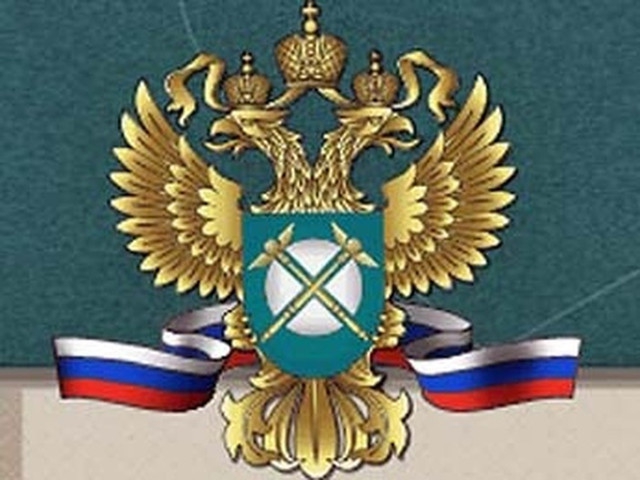 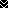 